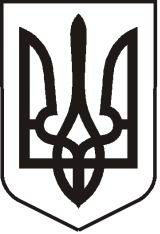 УКРАЇНАЛУГАНСЬКА   ОБЛАСТЬПОПАСНЯНСЬКА  МІСЬКА  РАДАВИКОНАВЧИЙ КОМІТЕТРIШЕННЯ 20 вересня  2013 р.                         м. Попасна	                                       № Про погодження графіку роботи магазину «Добрий Купець»,що розташований за адресою:м. Попасна, вул. Артемівська,6бРозглянувши заяву приватного підприємства «Компанія «Маркет Плюс» щодо погодження графіку роботи магазину «Добрий Купець», що розташований за адресою                          м.Попасна,  вул. Артемівська, 6б, керуючись  пп. 4 п. б ст. 30 Закону України «Про місцеве самоврядування в Україні» та Положенням про порядок погодження режиму роботи об’єктів торгівлі, ресторанного господарства, побутового обслуговування та іншого призначення на території м. Попасна, затвердженого рішенням виконкому Попаснянської міської ради від 20.06.2013 № 63, враховуючи побажання членів виконавчого комітету міської ради щодо графіку роботи магазину «Добрий Купець» до 22.00 години,   виконавчий комітет Попаснянської міської ради  ВИРІШИВ:Погодити графік роботи магазину «Добрий Купець», що розташований за адресою                   м. Попасна, вул. Артемівська,6б приватного підприємства «Компанія «Маркет Плюс»:з 8.00 до 21.00 годинибез перервибез вихідних.Рекомендувати  приватному підприємству «Компанія «Маркет Плюс» розглянути можливість  продовження графіку роботи магазину «Добрий Купець» до 22.00 години.Відповідальність за дотримання громадського порядку під час роботи магазину «Добрий Купець» покласти на управляючу магазином Нескоромну С.В.Контроль за виконанням цього рішення покласти на заступника міського голови Табачинського М.М. та постійну комісію з обстеження об’єктів соціальної сфери.           Заступник міського голови                                                        М.М.Табачинський                                                   